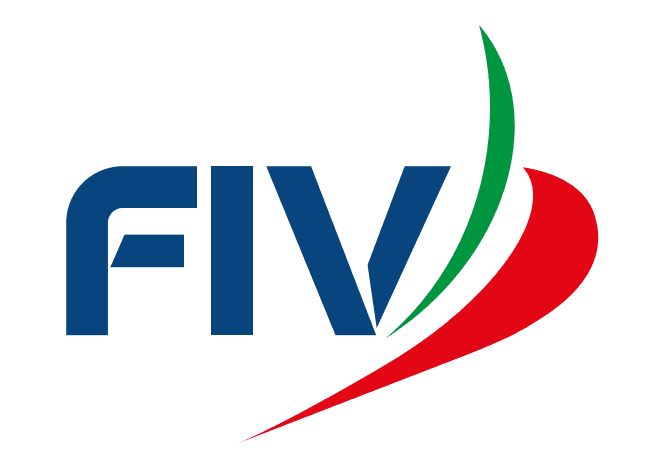 MODULISTICAPer le richieste di parziale rimborso spese viaggio per le trasferte i richiedenti sono pregati di utilizzare esclusivamente il “Modulo di richiesta per il parziale rimborso spese viaggio” (vedi in calce) e di:Allegare i biglietti di viaggio (traghetto, aereo, etc.) in originale o scannerizzati. Nei biglietti deve comparire il nome degli atleti per i quali si presenta la richiesta. Se il richiedente è un allenatore o un accompagnatore  si raccomanda di allegare dichiarazione di ciascun genitore (se trattasi di atleti minorenni o dell'interessato se maggiorenne) a richiedere e percepire, in loro vece,  somme di denaro. (E’ sufficiente una semplice dichiarazione firmata).N.B.  Si prega comunque di attenersi a quanto descritto al punto H-2 e H-3 della presente Normativa.La mancanza anche parziale degli elementi richiesti potrà essere causa di ritardo o mancata erogazione del rimborso.RELAZIONE DEL C.O. AL COMITATO DI REGATAMODULO DI RICHIESTA PER PARZIALE RIMBORSO SPESE VIAGGIOMANIFESTAZIONE: ………………………………………………………………………………………………….....Data di svolgimento ………………………...  LOCALITA’:………………………………………………………….CLASSE: …………………………………………………………..RICHIEDENTE-  CIRCOLO AFFILIATO ..............................................................................CODICE  FIV…………..         -  ALLENATORE o ACCOMPAGNATORE ………………………………………Tessera FIV n°……………..-  ATLETA (solo se maggiorenne)  ………………………………………………Tessera FIV n° ……………- GENITORE ( nome e cognome) in caso di atleta minorenne………………………………………………….…………………………………………………………………………………………………………………………DATI  ANAGRAFICI   -  RECAPITI   -  COORDINATE BANCARIE    DEL RICHIEDENTENato /a a ………………………………….il ………………… Residente a …………………………………………..Via ………………………………………………………………………….CAP ……………………………………….Telefono …………………………………….  e-mail…………………………………………………..:……………….IBAN …………………………………………………………………………….DESCRIZIONE DELLA TRASFERTA - Modalità operative attivate per : Atleti ..........................................................................................................................................................................……………………………………………………………………………………………………………………………………………………………………………………………………………………………………………………Imbarcazioni / Carrelli      …………………………………………………………………………………………………………           ………………………………………………………………………………………………………………………………………….………………………………………………………………………………………………………………………………………….………………………………………………………………………………………………………………………………………….……………………………………………………………………………………………………………………………………………RIEPILOGO PARTECIPANTI E RISULTATI OTTENUTIAtleti:                                                                                          Classe /Categoria           Piazzamento……………………………………………………………     	 ………………….. 	…………………………….……………………………………………………………                  …………………..	…………………………….……………………………………………………………     	 ………………..	              …………………………….……………………………………………………………     	 …………………..               ………………………….……………………………………………………………     	 …………………..	              …………………………….……………………………………………………………     	 ………………….               …………………………….……………………………………………………………     	 ………………….               …………………………….……………………………………………………………     	 ………………….               …………………………….Documento esente da imposta di bollo ai sensi dell’art .27 Bis tabella .allegato B DPR 26/10/1972 modificato dall’art .90 legge 27/12/2002, n°289Informativa ai sensi dell'articolo 13 del d. lgs  196/2003 (codice privacy) , in qualità di titolare del trattamento  informa che i dati raccolti attraverso la compilazione del modulo per la richiesta di rimborso spese sono richiesti per procedere al rimborso e sono trattati esclusivamente dalle persone autorizzate al trattamento di tali dati e secondo quanto previsto dalle disposizioni di legge. L’eventuale rifiuto a fornire tali dati comporterà l’impossibilità di erogarle i rimborsi stessi. I dati qui forniti verranno trattati utilizzando sia mezzi elettronici o comunque automatizzati, sia mezzi cartacei e potranno essere comunicati a collaboratori esterni per le finalità suddette.In qualunque momento potranno essere esercitati, dall’ estensore del presente modulo, i diritti di cui all’art. 7 del Decreto Legislativo n. 196/2003, contattando il Titolare del trattamento, Federazione Italiana Vela, nella persona del Presidente pro-tempore presso la nostra sede in Corte Lambruschini - Piazza Borgo Pila 40 - 16129 – Genova, fax. 010592864 - e mail:  spasn@federvela.it.AUTOCERTIFICAZIONE REDDITI DA PRESTAZIONI SPORTIVE (L.133/99)Spett.  Federazione Italiana Vela  - P.zza Borgo Pila 40 Torre A 16° Piano 16129 Genova.Il/La sottoscritto/a__________________________________________nato/a a_______________________il______________, residente_______________________________________C.F._________________________________________ in qualità di atleta/dirigente/tecnico/giudice di gara/altro________________________Consapevole delle sanzioni penali previste in caso di dichiarazioni non veritiere e di falsità  negli atti (articolo 76 D.P.R. 445/2000), sotto la propria responsabilità, in relazione al pagamento dei compensi riconosciutimi e di cui alla successiva richiesta per la mia attività sportiva dilettantistica in favore della sopra citata società sportiva Dichiara(indicare esclusivamente i compensi già percepiti)Di non avere, per l’anno in corso, alla data odierna, percepito redditi per prestazioni sportive dilettantistiche da altri soggetti.Di avere, per l’anno in corso, alla data odierna, maturato redditi per prestazioni sportive dilettantistiche non superiori a € 10.000,00  come di seguito dettagliato:A) redditi per prestazioni sportive dilettantistiche corrisposte nell’anno in corso da F.I.V GE	 € ________________   B) redditi per prestazioni sportive dilettantistiche corrisposte nell’anno in corso da altri soggetti 		€________________ e quindi di avere diritto a ricevere ulteriori somme in esenzione per     (€ 10.000,00-A-B)	€_________________Di avere, per l’anno in corso, alla data odierna, maturato redditi per prestazioni sportive dilettantistiche superiori a € 10.000,00Informativa ai sensi dell'articolo 13 del d.lgs. 196/2003 (codice privacy)La Federazione Italiana Vela, in qualità di titolare del trattamento, La informa che i dati raccolti attraverso la compilazione del modulo per la autocertificazione dei redditi da prestazioni sportive vengono richiesti per necessità di legge (fiscali) e sono trattati esclusivamente dalle persone autorizzate al trattamento di tali dati e secondo quanto previsto dalle disposizioni di legge.Il conferimento dei dati è necessario ai fini della erogazione dei compensi a Lei dovuti e l’eventuale rifiuto a fornire tali dati comporterà l’impossibilità di offrirle quanto richiestoci.. I dati da Lei forniti saranno trattati sia utilizzando mezzi elettronici o comunque automatizzati, sia mezzi cartacei.. I dati forniti potranno essere comunicati a collaboratori esterni per le finalità suddette. Le ricordiamo che in qualunque momento potranno essere da Lei esercitati i diritti di cui all’art. 7 del Decreto Legislativo n. 196/2003, contattando la Federazione Italiana Vela,  presso la nostra sede in Corte Lambruschini - Piazza Borgo Pila 40 - 16129 – Genova, fax. 010592864 - e mail amministrazione@federvela.it.       Data________________________________		               Firma______________________________ATTESTAZIONE DELLE SPESE SOSTENUTE IN NOME E PER CONTO DELLA FEDERAZIONE ITALIANA VELA – Piazza Borgo Pila  40 -Torre A – 16° piano  - 16129 Genova ANCHE AI FINI DEL RIMBORSO DELLE STESSEIl Sottoscritto .................................................................. ……….C.F.  ........................................................................Residente in    ................................................................................................. CAP  ..................  Prov. .................... Via................................................................................................................................................Tel.: ..............................................Cell: .................................... Tessera FIV n°:  …….………………………………Società di appartenenza ……………….…………………………………….Classe ……………………………………….chiede  il rimborso  spese  effettuate per  la Regata ……………………………………………………………..Località ...............................................Circolo Organizzatore .........................................dal  .....…....…al  .................Posizione in Classifica finale ………Cod.Fisc.   …………………...............................................  Banca:……………………………………………..IBAN …………………………………………………………………………….I)   SPESE DI VIAGGIO    Traghetto									  € ………….....................						      	TOTALE GENERALE                  		€………………………..	Documento esente da imposta di bollo ai sensi dell’art .27 Bis tabella .allegato B DPR 26/10/1972 modificato dall’art .90 legge 27/12/2002, n°289Informativa ai sensi dell'articolo 13 del d. lgs  196/2003 (codice privacy) , in qualità di titolare del trattamento, La informa che i dati raccolti attraverso la compilazione del modulo per la richiesta di rimborso spese sono richiesti per procedere al rimborso e sono trattati esclusivamente dalle persone autorizzate al trattamento di tali dati e secondo quanto previsto dalle disposizioni di legge. L’eventuale rifiuto a fornire tali dati comporterà l’impossibilità di erogarle i rimborsi stessi. I dati da Lei forniti verranno trattati utilizzando sia mezzi elettronici o comunque automatizzati, sia mezzi cartacei. I dati forniti potranno essere comunicati a collaboratori esterni per le finalità suddette.Le ricordiamo che in qualunque momento potranno essere da Lei esercitati i diritti di cui all’art. 7 del Decreto Legislativo n. 196/2003, contattando il Titolare del trattamento, Federazione Italiana Vela, nella persona del Presidente pro-tempore presso la nostra sede in Corte Lambruschini - Piazza Borgo Pila 40 - 16129 – Genova, fax. 010592864 - e mail:  spasn@federvela.it.N.B.:    1) fare una richiesta per ogni missione	2) la documentazione non originale non potrà essere considerata agli effetti del rimborso3) la richiesta deve pervenire in FIV entro e non oltre 20 giorni dalla data della missione Per imbarcazioni soggette o non alla RC obbligatoria (D.Lgs. 209/2005)(su carta intestata della Compagnia Assicuratrice) 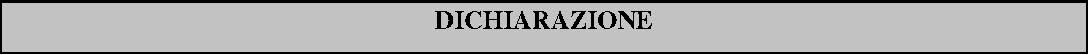 Si dichiara che il Contraente / Assicurato Nella sua qualità di Armatore/Skipper dell’imbarcazione con targa/numero velico Risulta assicurato presso questa Compagnia con polizza di Responsabilità Civile Nr…… ………per un massimale unico di Euro…………….. (non inferiore a € 1.500.000,00) Validità della copertura fino al …………..Si dichiara inoltre che la presente dichiarazione di esistenza di regolare copertura assicurativa, nei termini sopra descritti, è conforme a quanto prevede la vigente normativa emessa dalla Federazione Italiana Vela. Timbro e firma dell’Assicuratore (da utilizzare per minori con copertura assicurativa personale) (su carta intestata della Compagnia Assicuratrice) 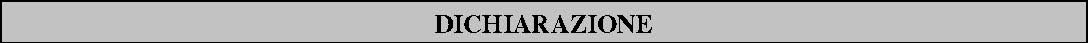 Si dichiara che il Contraente / Assicurato E’ assicurato per la copertura di Responsabilità Civile con un massimale unico pari a                       € 1.500.000,00 in base alla polizza: Compagnia ______________________________________________________________ Numero Polizza ___________________________________________________________  Data Ultimo Pagamento_____________________________________________________    Scadenza Annuale _________________________________________________________ E che la copertura dichiarata è in vigore.. L’Agente Contraente/Assicurato 					Data ____________________ MODULO AFFIDO ATLETILIBERATORIA PER L’ISCRIZIONE E L’AFFIDO DEL PARTECIPANTE MINORENNEALL’EVENTO VELICO “________________________________”I/Il/la sottoscritti/o/a (nome-cognome)______________________________________________________  nati/o/a a_______________________ il __________________residenti/e   in _______________________ via____________________________n,______C.A.P.________   cell.___________________________Documento di Identità: Tipo___________________Numero_____________________________________ Luogo e data di rilascio___________________________________________________________________in qualità di genitori/e esercenti/e la potestà genitoriale con la compilazione del presente modulo  autorizzano l’iscrizioneall’evento velico  _______________________________________________________________________ che si svolgerà in data ________________ presso _______________________________________del minore  Cognome________________________________   Nome_______________________________Data e luogo di nascita_____________________________________________________________________Il minore sopracitato sarà AFFIDATO al dirigente/istruttore Cognome________________________________________   Nome_______________________________nato/a  a_______________________ il __________________residente   in _________________________ via____________________________n,______C.A.P.______________ cell.________________________Documento di Identità: Tipo___________________Numero_________________rilasciato il ___________ della Società Affiliata____________________________________________________________Luogo e data ________________________________________________________Firma dell’esercente la potestà genitoriale _____________________________________________Autorizzazione al trattamento dei dati personaliPreso atto dell'informativa di cui all'art. 13 del decreto legislativo , n. 196, L’esercente la patria potestà autorizza il trattamento e la comunicazione alle associazioni organizzatrici dei propri dati personali, per le finalità connesse alla realizzazione dell’evento sportivo e per la eventuale pubblicazione dei risultati della gara. Il Partecipante esprime il consenso ai trattamenti specificati nell’informativa, autorizzando l’invio di materiale informativo relativo a successive manifestazioni o varie iniziative proposte dagli organizzatori e autorizza ad eventuali riprese fotografiche e cinematografiche per la realizzazione di video, bacheche, pubblicazione su carta stampata e web (compreso download).					Firma ______________________________________________Informativa ex art. 13 del D.Lgs n. 196/03I dati personali degli iscritti all’evento sportivo sono trattati in conformità al decreto legislativo , n. 196. I dati personali sono raccolti al momento della iscrizione e sono forniti direttamente dagli interessati. Il mancato conferimento dei dati personali comporta l’impossibilità di accettare l’iscrizione stessa. I dati sono trattati in forma cartacea ed informatica dall’Organizzatore, per tutti gli adempimenti connessi all’organizzazione dell’evento al fine di fornire agli utenti informazioni sui partecipanti e sui risultati della gara. Gli stessi dati possono essere comunicati a dipendenti, collaboratori, ditte e/o società impegnate nell’organizzazione dell’evento e a consulenti dell’Organizzatore per i suddetti fini. In relazione agli eventuali dati sensibili in esso contenuti, gli iscritti sono chiamati ad esprimere espressamente il loro consenso per il trattamento di detti dati sensibili. Non è prevista la comunicazione, diffusione, trasmissione dei dati sensibili.MODULO PER ALLENATORI(I TRE MODULI SEGUENTI SONO CONSIGLIATI E NON OBBLIGATORI, NUOVI MODULI POTRANNO ESSERE PRODOTTI DALLA FIV)Al COMITATO ORGANIZZATORE C/O ASD (inserire nome circolo)della MANIFESTAZIONE: (inserire nome manifestazione)che si terra a: (inserire luogo)	dal:	al:IL Sottoscritto/aCognome e nome:	data di nascita:indirizzo (via N° civico):	località:Circolo:		codice circolo:N° tessera FIV:                               	zona FIV:Allenatore/Accompagnatore di: (inserire i numeri velici)Dati Mezzo di Assistenza:Tipo gommone:	Motorizzazione:CHIEDEdi poter uscire in mare con il mezzo sopra descritto durante la manifestazione in oggetto.Dichiara esplicitamente di accettare tutte le norme indicate: nel RRS W.S.. vigente, nel Bando, nelle Istruzioni e nelle altre Regole e Regolamenti che disciplinano questa manifestazione.Dichiaro di essere informato, ai sensi e per gli effetti di cui all’art. 13 del D.lgs n. 196/2003, che i dati personali raccolti saranno trattati, anche con strumenti informatici, esclusivamente nell’ambito del procedimento per il quale il presente modulo viene compilato.DATA ____________________	FIRMA (leggibile) _________________________(RISERVATO ALLA SEGRETERIA)Si autorizza l’Allenatore ______________________________________ ad uscire in mare durante la manifestazione: (inserire nome manifestazione)La presente autorizzazione potrà essere revocata in ogni momento a insindacabile giudizio del Comitato Organizzatore.Al COMITATO ORGANIZZATORE C/O ASD (inserire nome circolo)della MANIFESTAZIONE: (inserire nome manifestazione)che si terra a: (inserire luogo)	dal:	al:IL Sottoscritto/aCognome e nome:	data di nascita:indirizzo (via N° civico):	località:Circolo:		codice circolo:N° tessera FIV:	zona FIV:Allenatore/Accompagnatore di: (inserire i numeri velici)Dati Mezzo di Assistenza:Tipo gommone:	Motorizzazione:ACCETTAdi uscire in mare per fornire assistenza con il mezzo sopra descritto a tutte le imbarcazioni che disputano la manifestazione in oggetto.DICHIARAla propria disponibilità a mettersi a disposizione del Comitato di Regata e a seguirne le direttive e istruzioni. Dichiara inoltre di accettare tutte le norme indicate: nel RRS W.S. vigente, nel Bando, nelle Istruzioni e nelle altre Regole e Regolamenti che disciplinano questa manifestazione.Dichiaro di essere informato, ai sensi e per gli effetti di cui all’art. 13 del D.lgs n. 196/2003, che i dati personali raccolti saranno trattati, anche con strumenti informatici, esclusivamente nell’ambito del procedimento per il quale il presente modulo viene compilato.DATA ____________________	FIRMA (leggibile) _________________________(RISERVATO ALLA SEGRETERIA)Si autorizza l’Allenatore ________________________________________________ ad uscire in mare per motivi di assistenza durante la (inserire nome manifestazione).La presente autorizzazione potrà essere revocata in ogni momento a insindacabile giudizio del Comitato Organizzatore.MODULO RICHIESTA DI ACCREDITAMENTO NATANTETipo Natante			Gommone			MotoscafoModello:  							Lunghezza F.T. Metri:	Motore marca:						Hp:	Nome e Cognome del Conduttore:Recapito del Cellulare del conduttore:Circolo Velico di appartenenza del conduttore:CONCORRENTI ASSISTITINominativo							N° Velico			ClasseNominativo							N° Velico			ClasseNominativo							N° Velico			ClasseNominativo							N° Velico			ClasseNominativo							N° Velico			ClasseNominativo							N° Velico			ClasseNominativo							N° Velico			ClasseNominativo							N° Velico			ClasseNominativo							N° Velico			ClasseNominativo							N° Velico			ClasseNominativo							N° Velico			ClasseNominativo							N° Velico			ClasseNominativo							N° Velico			ClasseNominativo							N° Velico			ClasseNominativo							N° Velico			ClasseIl Conduttore è solo sul natante ? 		SI   		NOSe il conduttore non è solo, indicare il numero totale dell’equipaggio   Il conduttore è fornito di cinghia di arresto motore in caso di caduta in acqua ? 	SI   		NOIl conduttore è fornito di radio VHF funzionante sul canale 72 ? 			SI   		NOIl conduttore e l’equipaggio, si impegnano a indossare i giubbetti salvagente ? 	SI		NOIl conduttore, qualora se ne presentasse la necessità, si impegna a mettersi a disposizione del Comitato di Regata con il proprio natante per operazioni di soccorso ? 	 SI		  NO	 Il conduttore dichiara di essere abilitato alla guida del natante e che il natante è in regola con i documenti richiesti dalla legge e con le dotazioni di sicurezza previste entro le tre migliaData    ____________________       Firma del conduttore         __________________________________Riservato al:   - Comitato Organizzatore  -  Comitato di Regata  -  Giuria  -Il natante è stato accreditato	SI		NO 	          Numero  Accreditamento                        Deposito Versato			SI		NO 		Cauzione  €              Eventuali note			SI		NO 		Sul retro della scheda  >>>>>>>>>>>>>>>	Al Comitato Organizzatore (inserire Nome ente organizzatore)	Il/la sottoscritto/a chiede di essere iscritto/a al:"Le informazioni seguenti sono richieste dal Regolamento di Regata (RRS R2.2(e)). La loro mancanza o inesattezza specialmente per l'indirizzo e-mail, oltre a costituire violazione della RRS 75.1, può pregiudicare a svantaggio della barca che si iscrive la corretta gestione delle procedure di un eventuale appello".	TIMONIERE	PRODIEREAccetto di sottopormi al Regolamento di Regata W.S..in vigore, ed alle altre regole e regolamenti che disciplinano questa manifestazione. Dichiaro di assumere personale responsabilità sulle qualità marine della mia imbarcazione, sull'equipaggiamento e sulle dotazioni di sicurezza. Il//a dichiara esplicitamente di assumere a proprio carico ogni e qualsiasi responsabilità per danni che dovessero derivare a persone o a cose di terzi, a me stesso/a o alle mie cose sia in acqua che a terra in conseguenza della partecipazione alla Regata alla quale con il presente Modulo mi iscrivo sollevando da ogni responsabilità il Circolo Organizzatore e tutti coloro che concorrono nell'organizzazione sotto qualsiasi titolo. Sono a conoscenza della Regola Fondamentale 4 della W.S.: "La responsabilità della decisione di una barca di partecipare a una regata o di rimanere in regata è solo sua". Dichiaro di essere in possesso di copertura assicurativa RC per danni a terzi secondo quanto previsto nella Normativa Generale FIV per l’attività velico sportiva in vigore in Italia.Dichiaro di essere informato, ai sensi e per gli effetti di cui all’art. 13 del D.lgs n. 196/2003, che i dati personali raccolti saranno trattati, anche con strumenti informatici, esclusivamente nell’ambito del procedimento per il quale il presente modulo viene compilato.Concedo pieno diritto e permesso all’Ente Organizzatore di pubblicare e/o trasmettere tramite qualsiasi mezzo mediatico, ogni fotografia o ripresa filmata realizzate durante l’evento, inclusi ma non limitati a, spot pubblicitari televisivi e tutto quanto possa essere usato per i propri scopi editoriali o pubblicitari o per informazioni stampate.(RISERVATO ALLA SEGRETERIA)Dichiaro che il giorno _____/_____/_____ ho ritirato tutti i documenti presentati all’atto dell’iscrizione.MODULO RICHIESTA DI DEROGA PER MANIFESTAZIONI CON CLASSINON RICONOSCIUTE WORLD SAILING / FIVIl presente modulo deve essere inviato alla FIV ed alla Zona per le richiesta da inserire a Calendario Nazionale o solo alla Zona per le richieste da inserire a Calendario Zonale								Alla 								FEDERAZIONE ITALIANA VELA								 spasn@federvela.it								Al Comitato _______ Zona								__-zona@federvela.itIl sottoscritto ___________________________Presidente del __________________________________Cod. Società_____ Zona FIV_____________ chiede che venga concessaDEROGAper l’organizzazione e l’inserimento a Calendario       NAZIONALE    		  ZONALE   della manifestazione denominata  __________________________________________________________che si svolgerà a ________________________ nei giorni _________________________________e che vede coinvolte le/le seguente/i Classe/i ____________________________________________non riconosciuta/e   World Sailing e/o FIV  Note:_________________________________________________________________________________											In fede______________________						______________________________(luogo e data)									           (Timbro e Firma)    _______________________________________________ (spazio riservato alla FIV/Zona) ____________________________________________FIV          		Comitato____Zona 	 Concessa deroga il _________________Prot. N. ______________________ N.B. L’accoglimento della deroga è subordinata al rispetto di tutte le Norme federali che regolamentano le manifestazioni FIV.________________________(Timbro e Firma)MODULO DI RICHIESTA PER LE MANIFESTAZIONI INTERNAZIONALI 2018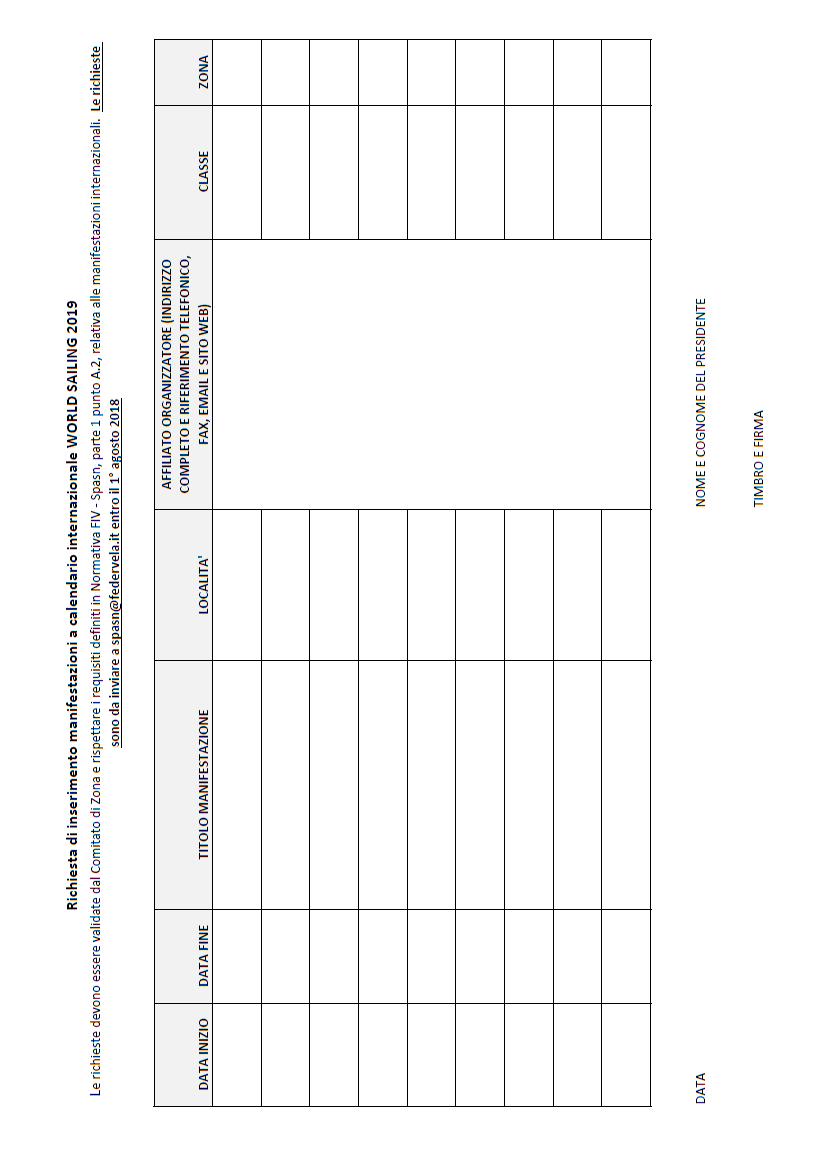 ISCRIZIONI:ClasseClasseClasseClasseClasseNumeroNumeroNumeroNumeroNumeroMEZZI DISPONIBILI:MEZZI DISPONIBILI:NumeroNumeroCaratteristiche:Caratteristiche:Caratteristiche:Caratteristiche:Caratteristiche:Caratteristiche:Caratteristiche:Caratteristiche:Caratteristiche:Caratteristiche:Caratteristiche:Caratteristiche:Collegamento radioCollegamento radioCollegamento radioBattelli del C.d.R:Battelli del C.d.R:  SI      NO  SI      NO  SI      NOBattelli posaboe:Battelli posaboe:  SI      NO  SI      NO  SI      NOBattelli assistenza:Battelli assistenza:  SI      NO  SI      NO  SI      NOBattelli assistenza degli accompagnatori registrati:Battelli assistenza degli accompagnatori registrati:  SI      NO  SI      NO  SI      NOTutti gli equipaggi dei mezzi di assistenza sono a disposizione dal giorno:Tutti gli equipaggi dei mezzi di assistenza sono a disposizione dal giorno:Tutti gli equipaggi dei mezzi di assistenza sono a disposizione dal giorno:Tutti gli equipaggi dei mezzi di assistenza sono a disposizione dal giorno:Tutti gli equipaggi dei mezzi di assistenza sono a disposizione dal giorno:Tutti gli equipaggi dei mezzi di assistenza sono a disposizione dal giorno:Tutti gli equipaggi dei mezzi di assistenza sono a disposizione dal giorno:Tutti gli equipaggi dei mezzi di assistenza sono a disposizione dal giorno:Tutti gli equipaggi dei mezzi di assistenza sono a disposizione dal giorno:ore:ore:Reperibilità di ulteriori mezzi di soccorso per emergenza (Tel. o altro):Reperibilità di ulteriori mezzi di soccorso per emergenza (Tel. o altro):Reperibilità di ulteriori mezzi di soccorso per emergenza (Tel. o altro):Reperibilità di ulteriori mezzi di soccorso per emergenza (Tel. o altro):Reperibilità di ulteriori mezzi di soccorso per emergenza (Tel. o altro):Reperibilità di ulteriori mezzi di soccorso per emergenza (Tel. o altro):Reperibilità di ulteriori mezzi di soccorso per emergenza (Tel. o altro):Reperibilità di ulteriori mezzi di soccorso per emergenza (Tel. o altro):Reperibilità di ulteriori mezzi di soccorso per emergenza (Tel. o altro):Medico e/o ambulanza reperibili presso:Medico e/o ambulanza reperibili presso:Medico e/o ambulanza reperibili presso:Medico e/o ambulanza reperibili presso:Tel. o altro:Tel. o altro:Tel. o altro:Tel. o altro:COPERTURA ASSICURATIVA:COPERTURA ASSICURATIVA:COPERTURA ASSICURATIVA:Esiste un’assicurazione con copertura R.C. per manifestazioni sportive?Esiste un’assicurazione con copertura R.C. per manifestazioni sportive?Esiste un’assicurazione con copertura R.C. per manifestazioni sportive?Esiste un’assicurazione con copertura R.C. per manifestazioni sportive?Esiste un’assicurazione con copertura R.C. per manifestazioni sportive?Esiste un’assicurazione con copertura R.C. per manifestazioni sportive?Esiste un’assicurazione con copertura R.C. per manifestazioni sportive?Esiste un’assicurazione con copertura R.C. per manifestazioni sportive?Esiste un’assicurazione con copertura R.C. per manifestazioni sportive?Esiste un’assicurazione con copertura R.C. per manifestazioni sportive?Esiste un’assicurazione con copertura R.C. per manifestazioni sportive?Esiste un’assicurazione con copertura R.C. per manifestazioni sportive?Esiste un’assicurazione con copertura R.C. per manifestazioni sportive?  SI      NO  SI      NO  SI      NOREFERENTI:REFERENTI:REFERENTI:Nome:Nome:Nome:Nome:Reperibile presso (Tel./altro):Reperibile presso (Tel./altro):Reperibile presso (Tel./altro):Reperibile presso (Tel./altro):Reperibile presso (Tel./altro):Presidente Circolo Organizzatore:Presidente Circolo Organizzatore:Presidente Circolo Organizzatore:Presidente Comitato Organizzatore:Presidente Comitato Organizzatore:Presidente Comitato Organizzatore:Presidente della Giuria:Presidente della Giuria:Presidente della Giuria:Presidente Commissione di Stazza:Presidente Commissione di Stazza:Presidente Commissione di Stazza:Presidente Comitato di Regata:Presidente Comitato di Regata:Presidente Comitato di Regata:Capo Arbitro:Capo Arbitro:Capo Arbitro:Direttore della manifestazione:Direttore della manifestazione:Direttore della manifestazione:Addetto  assistenza a mare:Addetto  assistenza a mare:Addetto  assistenza a mare:Addetto alle iscrizioni:Addetto alle iscrizioni:Addetto alle iscrizioni:                           Firma del Presidente del Comitato Organizzatore                  o del Direttore della Manifestazione:M18/2017                           Firma del Presidente del Comitato Organizzatore                  o del Direttore della Manifestazione:M18/2017                           Firma del Presidente del Comitato Organizzatore                  o del Direttore della Manifestazione:M18/2017                           Firma del Presidente del Comitato Organizzatore                  o del Direttore della Manifestazione:M18/2017                           Firma del Presidente del Comitato Organizzatore                  o del Direttore della Manifestazione:M18/2017                           Firma del Presidente del Comitato Organizzatore                  o del Direttore della Manifestazione:M18/2017                           Firma del Presidente del Comitato Organizzatore                  o del Direttore della Manifestazione:M18/2017                           Firma del Presidente del Comitato Organizzatore                  o del Direttore della Manifestazione:M18/2017                           Firma del Presidente del Comitato Organizzatore                  o del Direttore della Manifestazione:M18/2017                           Firma del Presidente del Comitato Organizzatore                  o del Direttore della Manifestazione:M18/2017                           Firma del Presidente del Comitato Organizzatore                  o del Direttore della Manifestazione:M18/2017                           Firma del Presidente del Comitato Organizzatore                  o del Direttore della Manifestazione:M18/2017                           Firma del Presidente del Comitato Organizzatore                  o del Direttore della Manifestazione:M18/2017RISCONTRO DELL'UFFICIOdata                               vistoSig. Residente in Nato a Cap. e Città Il Codice Fiscale Tessera FIV Nr. Sig. Residente in Nato a Cap. e Città Il Codice Fiscale Nominativo Per conto del minore Tesserato FIV presso Per conto del minore Numero tessera MODULO ACCREDITO ALLENATORI(Spazio per LOGO)SiNoNote:Tessera FIVBandieraData:Data:(Timbro e firma Segreteria)(Timbro e firma Segreteria)(Timbro e firma Segreteria)MODULO PER ASSISTENZAMODULO PER ASSISTENZAMODULO PER ASSISTENZA(Spazio per LOGO)SiNoNote:Tessera FIVBandieraData:               MODULO DI ISCRIZIONE	Logo CircoloInserire la denominazione della regata(inserire località e data)Classe:    Categoria:Categoria:Categoria:Categoria:Categoria:Categoria:Numero Velico (del certificato):(richiede cambio )MFNumero Velico (del certificato):(richiede cambio )Cognome:	Nome:	Data di nascita:Indirizzo:	Cap:                     Città:                                               Prov.Cel:	E-Mail:	Tess. FIV:	T. Classe:Circolo:	Cod. Circolo:	Zona FIV:	Cognome:	Nome:	Data di nascita:Indirizzo:	Cap:                     Città:                                              Prov.               Cel:	E-Mail:	Tess. FIV:	T. Classe:Circolo:	Cod. Circolo:	Zona FIV:	Allenatore:   Inserire l’eventuale nominativo dell’allenatore/accompagnatoreData:FirmaPagina 2 del Modulo di Iscrizione SiNoNoteTessera FIVTessera di ClasseCertificato di StazzaCertificato di AssicurazioneTassa di IscrizioneLicenza FIV per la pubblicità, qualora ricorra Richiede cambio di N° VelicoRichiede cambio di N° VelicoMotivo:Nuovo numero velico:ApprovatoSiNoFirma(leggibile)